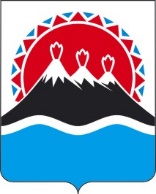 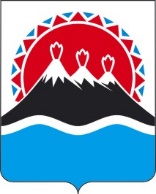 МИНИСТЕРСТВО СПОРТАКАМЧАТСКОГО КРАЯПРИКАЗПРИКАЗЫВАЮ:1. Признать утратившим силу приказ Агентства по физической культуре и спорту Камчатского края от 07.05.2009 № 181 «Об образовании аттестационной комиссии Агентства по физической культуре и спорту Камчатского края».2. Настоящий приказ вступает в силу после дня его официального опубликования.[Дата регистрации] № [Номер документа]г. Петропавловск-КамчатскийО признании утратившим силу приказа Агентства по физической культуре и спорту Камчатского края от 07.05.2009 № 181 «Об образовании аттестационной комиссии Агентства по физической культуре и спорту Камчатского края»Министр[горизонтальный штамп подписи 1]К.В. Хмелевский